ЗАЯВЛЕНИЕ о ВНЕСЕНИИ ИЗМЕНЕНИЙ В ИНФОРМАЦИЮ СЧЕТА 
(ДЛЯ ЗАРЕГИСТРИРОВАННОГО ФИЗИЧЕСКОГО ЛИЦА) Прошу внести изменения в информацию счетав Реестре владельцев инвестиционных паев паевого инвестиционного фонда:К настоящему заявлению прилагаются следующие документы:Отметки Управляющей компании/Агента: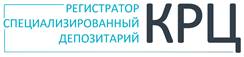 www.regkrc.ru(861) 255-34-03Сведения о зарегистрированном лице:Фамилия, имя, отчество (последнее – при наличии)Документ, удостоверяющий личность:Наименование документа (вид)Наименование документа (вид)СерияНомерНаименование органа, выдавшего документДата выдачиДата выдачиНаименование органа, выдавшего документКод подразделения2Код подразделения2Номер счетаНазвание паевого инвестиционного фондаАнкета -экз.-экз.-экз.-экз.Дата заполнения3 «______» ________________ 20___ г.Дата заполнения3 «______» ________________ 20___ г.Дата заполнения3 «______» ________________ 20___ г.Дата заполнения3 «______» ________________ 20___ г.Дата заполнения3 «______» ________________ 20___ г.Дата заполнения3 «______» ________________ 20___ г.Дата заполнения3 «______» ________________ 20___ г.Дата заполнения3 «______» ________________ 20___ г.Дата заполнения3 «______» ________________ 20___ г.Подпись Зарегистрированного лицаПодпись Зарегистрированного лицаПодпись Зарегистрированного лицаПодпись Зарегистрированного лицаПодпись Зарегистрированного лицаПодпись Зарегистрированного лицаПодпись Зарегистрированного лицаПодпись Зарегистрированного лицаПодпись Зарегистрированного лицауполномоченного представителя, действующего на основании уполномоченного представителя, действующего на основании уполномоченного представителя, действующего на основании уполномоченного представителя, действующего на основании уполномоченного представителя, действующего на основании уполномоченного представителя, действующего на основании уполномоченного представителя, действующего на основании уполномоченного представителя, действующего на основании уполномоченного представителя, действующего на основании №отГ.Г.Г.(Образец подписи)(Образец подписи)(Образец подписи)(Образец подписи)Фамилия И.О.Фамилия И.О.ПРИНЯТО: _______________________________(наименование организации)Подпись поставлена в присутствии уполномоченного лица__________________________________/___________ /(Ф.И.О., должность ответственного исполнителя)       (подпись)вх. № _______________ от «_____» _____________ 20__ г.М.П.ЗАПОЛНЯЕТСЯ РАБОТНИКОМ АО «КРЦ»ЗАПОЛНЯЕТСЯ РАБОТНИКОМ АО «КРЦ»Отметка о принятииОтметка об исполненииВх. №_______________________________________________                                                              (дата)_____________________________________________________(Ф.И.О. работника АО «КРЦ»)                          (подпись)№ операции_____________________________________________                                                              (дата)_____________________________________________________(Ф.И.О. работника АО «КРЦ»)                          (подпись)